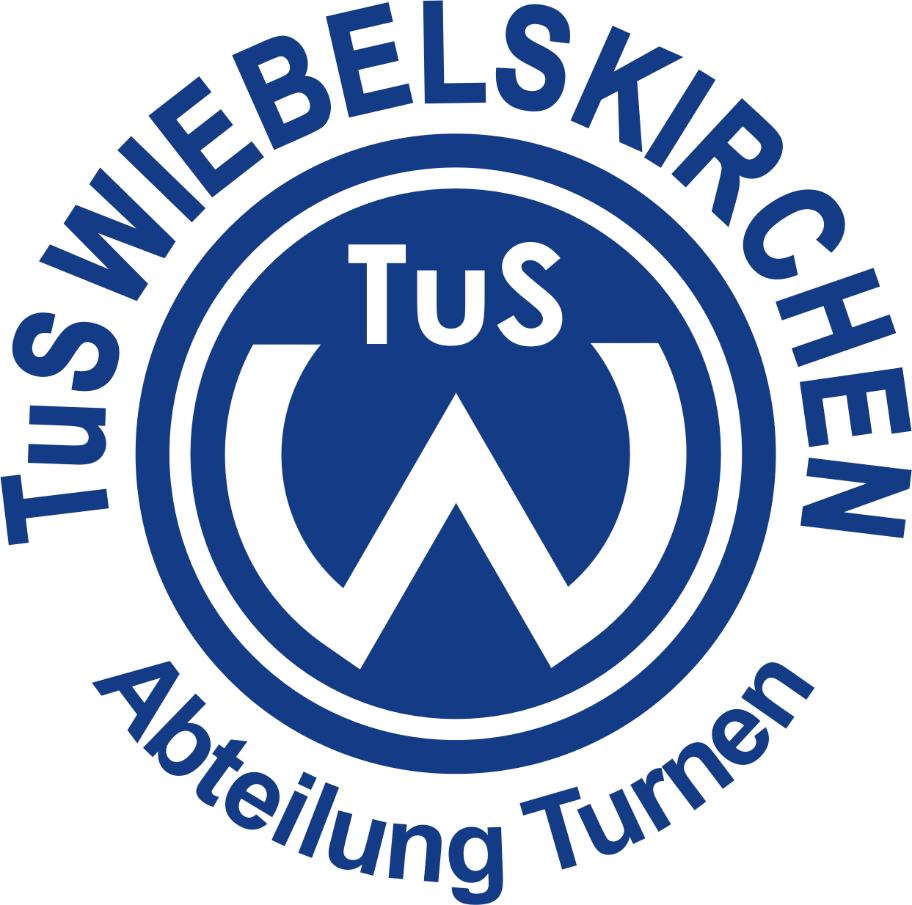 Trainingszeiten(Stand: 01. April 2022)GruppeTagUhrzeitHalleEltern-Kind-Turnen1,5 – 4 JahreMontag15.30 Uhr – 16.30 UhrOhlenbachhalleKleinkinderturnen4 – 6 JahreMontag15.30 Uhr – 16.30 UhrOhlenbachhalleKinderturnclubab 6 JahrenMontag15.30 Uhr – 16.30 UhrOhlenbachhalleTrampolin ab 6 JahrenFortgeschritteneMontag16.45 Uhr – 18.15 Uhr18.15 Uhr – 20 UhrOhlenbachhalleGerätturnen6 – 10 JahreMontagFreitag17 Uhr – 18.30 Uhr15 Uhr – 17 UhrOhlenbachhalleGerätturnenweiblich ab 10 J.MontagFreitag18 Uhr – 20 Uhr17 Uhr – 19 UhrOhlenbachhalleLeichtathletik6 – 9 JahreFreitag16 Uhr – 17.30 UhrSportplatz RösenLeichtathletikab 10 JahrenFreitag17.30 Uhr – 19.30 UhrSportplatz RösenLeichtathletikab 12 JahrenMontag18 Uhr – 20 UhrSportplatz RösenVolleyballMontag20.15 Uhr – 21.45 UhrOhlenbachhalle4 X F - Cross for FitMontag20 Uhr – 21.30 UhrOhlenbachhalleFrauengymnastikMittwoch17 Uhr – 18.30 UhrOstertalhalleRücken-FitDonnerstag20 Uhr – 21 UhrOstertalhalleBodystylingDienstag19.30 Uhr – 20.30 UhrHalle Freiherr-vom-Stein-SchuleReha-SportDienstagMittwochFreitag8.30 Uhr – 9.30 Uhr17 Uhr – 18 Uhr10.30 Uhr – 11.30 UhrOstertalhalleHalle Freiherr-vom-SteinOstertalhalleFunktionsgymnastikMontag20 Uhr – 21.30 UhrTurnhalle BachschuleLauftreffMittwochSonntag18 Uhr – 20 Uhr10 Uhr – 11 UhrSportplatz EbersteinWasserwerk WellesweilerKurs Wirbelsäulengymnastik +mehrDonnerstag10.30 Uhr – 12 UhrOstertalhalleKurs Rücken-YogaFreitag9 Uhr – 10 UhrOstertalhalleNähere Informationen bei den jeweiligen Sportlichen Leitern. Kinderturnen und Gymwelt: Dorothea Schulz, Telefon 06821/52896, Leichtathletik: Sven Gräser, Telefon 06824/7028970, Turnen und Wettkampfsport: Fabian Schulz, Telefon 01520/1990911. Aktuelle Informationen immer auch auf unserer Internetseite www.tuswbk-turnen.deNähere Informationen bei den jeweiligen Sportlichen Leitern. Kinderturnen und Gymwelt: Dorothea Schulz, Telefon 06821/52896, Leichtathletik: Sven Gräser, Telefon 06824/7028970, Turnen und Wettkampfsport: Fabian Schulz, Telefon 01520/1990911. Aktuelle Informationen immer auch auf unserer Internetseite www.tuswbk-turnen.deNähere Informationen bei den jeweiligen Sportlichen Leitern. Kinderturnen und Gymwelt: Dorothea Schulz, Telefon 06821/52896, Leichtathletik: Sven Gräser, Telefon 06824/7028970, Turnen und Wettkampfsport: Fabian Schulz, Telefon 01520/1990911. Aktuelle Informationen immer auch auf unserer Internetseite www.tuswbk-turnen.deNähere Informationen bei den jeweiligen Sportlichen Leitern. Kinderturnen und Gymwelt: Dorothea Schulz, Telefon 06821/52896, Leichtathletik: Sven Gräser, Telefon 06824/7028970, Turnen und Wettkampfsport: Fabian Schulz, Telefon 01520/1990911. Aktuelle Informationen immer auch auf unserer Internetseite www.tuswbk-turnen.de